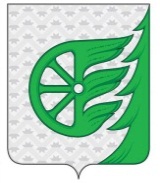 СОВЕТ ДЕПУТАТОВ ГОРОДСКОГО ОКРУГА ГОРОД ШАХУНЬЯНИЖЕГОРОДСКОЙ ОБЛАСТИР Е Ш Е Н И ЕОт  26 февраля 2021 года                                                                                                № 53-8 О назначении опроса граждан по вопросу обсуждения инициативных проектов в рамках проекта инициативного бюджетирования «Вам решать!» на территории городского округа город Шахунья Нижегородской областиВ соответствии с  порядком назначения и проведения опроса граждан в городском округе город Шахунья Нижегородской области, определенным порядком выдвижения, внесения, обсуждения и рассмотрения инициативных проектов на территории городского округа город Шахунья Нижегородской области, утвержденным решением совета депутатов городского округа город Шахунья Нижегородской области от 26.02.2021 г.  №53-9, руководствуясь Федеральным законом от 6 октября 2003 г. № 131-ФЗ «Об общих принципах организации местного самоуправления в Российской Федерации» (в редакции Федерального закона от 20 июля 2020 г. № 236-ФЗ), Уставом городского округа город Шахунья Нижегородской области, Совет депутатов РЕШИЛ: 1. Провести опрос граждан на территории городского округа город Шахунья Нижегородской области по вопросу обсуждения инициативных проектов в рамках проекта инициативного бюджетирования  «Вам решать!» (далее - опрос):2. Опрос провести путем поименного голосования по опросным спискам по месту жительства участников опроса с 07.03.2021 по 09.03.2021 с заполнением опросных списков с 08:00 часов до 20:00 часов ежедневно.3. Утвердить форму опросного списка (Приложение №1).4. Утвердить минимальную численность жителей городского округа город Шахунья Нижегородской области, участвующих в опросе 25% от количества граждан, имеющих право участвовать в опросе.5. Настоящее решение вступает в силу с даты опубликования на официальном сайте администрации городского округа город Шахунья Нижегородской области.6. Результаты опроса опубликовать в средствах массовой информации и на официальном сайте администрации городского округа город Шахунья Нижегородской области.Председатель:___________________      Секретарь:__________________ОПРОСНЫЙ СПИСОКжителей  городского округа город Шахунья Нижегородской области, подтверждающих поддержку инициативного проекта: « Ремонт уличного освещения в городе Шахунья » и готовность софинансировать инициативный проект, с указанием размера инициативного платежа, а также, при наличии, форм добровольного имущественного и (или) трудового участия заинтересованных лицСтоимость проекта (3 805 055,00 руб.) Инициативный платёж 1% - 38 055,00 руб.Место проведения: по месту жительства граждан                                                                                                      _                                                                                                                                                                                          Лицо проводившее опрос_________________________________Глава местного самоуправленияГородского округа город Шахунья                Р.В. Кошелев№ п/пФИОАдрес места жительстваДенежный взнос (от 50р.до... р.)/ трудовое участие (субботник, техника)Подпись1234567891011121314151617181920